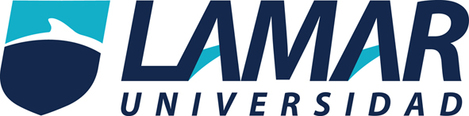 Nombre: Joanna Antonia Garcia RomeroFecha: 12 de mayo de 2017tema: fuentes de energia Maestro: Daniel Rojas                                                           Tipos de energia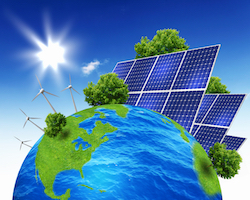 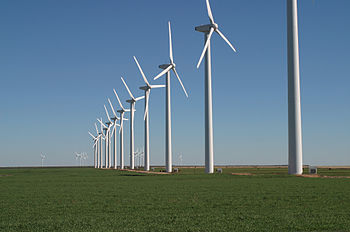 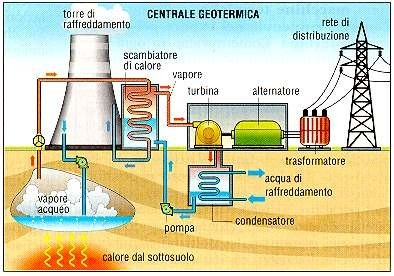 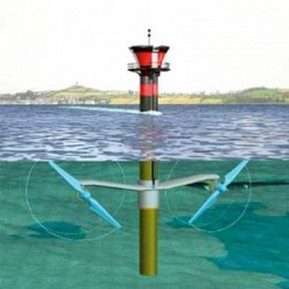 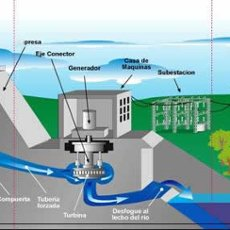 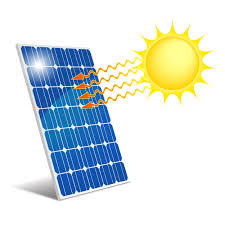 